Муниципальное бюджетное дошкольное образовательное учреждение детский сад «Солнышко»Проект «Традиции и культура моего рода»Автор: Будаева И.В., методистс. Кокорино2020 г.Проект «Традиции и культура моего рода»Актуальность проекта: Связь поколений - важный аспект воспитания дошкольников. К сожалению, сегодня близким людям зачастую не хватает времени на элементарное общение друг с другом, не говоря о полноценном участии в жизни ребенка. Объединить старших членов семьи и детей в дошкольном учреждении, подарить им минуты радости и ощущение заботы возможно в рамках клубной работы, для создания «языкового гнезда».Языковое гнездо (языковые гнёзда) — подход к обучению языкам, основанный на идее погружения в язык и направленный в первую очередь на детей дошкольного возраста. Заключается в том, что в образовательных учреждениях всё общение воспитателей и обслуживающего персонала с детьми ведётся только на родном языке; таким образом, взрослые носители языка принимают участие в образовании детей с их самого раннего возраста, тем самым осуществляя передачу языка между поколениями.Методика «языковых гнёзд» применяется в первую очередь для возрождения (ревитализации) языков. Как показала практика, данная методика наиболее эффективна в тех случаях, когда требуется принимать срочные меры по спасению языков малых народов, особенно если общение внутри семей происходит уже не на родном языке. Одна из проблем, связанная с этой методикой, заключается в том, что для её использования требуются высококвалифицированные специалисты — как педагоги, так и методисты.  Как показывает история, все наши знаменитые соотечественники, внесшие вклад в развитие России, не только почитали имена своих предков до седьмого колена, но и знали, кем они были, чем жили. Каждое новое поколение было способно принять, впитать и приумножить. А кто лучше бабушки может это сделать? С именем бабушки ребенок связывает все доброе, незабываемое на долгие годы: уют в доме, колыбельную, сказку, тепло рук и просто ласковое слово, исцеляющее детскую душу. Бабушка - хранительница семейного очага, источник знаний, умений, которыми она с радостью делится с окружающими. При хороших отношениях в семье между бабушками и внуками устанавливаются эмоциональная связь и психологическая совместимость, которые проявляются в полном понимании друг друга и взаимных интересах представителей разных поколений. Отсутствие тесного контакта детей со старшим поколением семьи эмоционально обедняет родственные связи, приводит к утрате семейных традиций. Поэтому сегодня актуальным становится поиск путей и средств формирования культа семьи, ценностного отношения к представителям старшего поколения, повышения их активности в вопросах воспитания. К сожалению, в последнее время родители отдают предпочтение профессиональным сиделкам и няням, доверяя им воспитание детей, а не родным бабушкам и дедушкам. В результате разрыв между поколениями увеличивается. С целью создания благоприятных условий «языкового гнезда» для сотрудничества всех членов семьи и педагогов ДОУ в вопросах воспитания детей, а также интересного и содержательного общения дошкольников с близкими родственниками разных поколений в МБДОУ детский сад «Солнышко» был создан клуб «Минии эбтэй булэ» в феврале 2019 года. Для достижения данной цели были сформулированы следующие задачи: ► привлечение всех членов семьи к активному участию в жизни ДОУ; ► обеспечение преемственности методов и приемов воспитания в семье и ДОУ, сохранение и укрепление связи разных поколений;► распространение передового опыта семейного воспитания, старинных традиций, культуры, национальной одежды и т.д.; ► воспитание уважения к старшему поколению;► главные пути передачи информации подрастающему поколению на родном бурятском языке местного наречия.Цель: Создание этнокультурной развивающей среды в младшей разновозрастной группе МБДОУ детского сада «Солнышко».Задачи: Оформление группы в национальном стиле. Изготовление буклетов, видеофильмов, презентаций, создание книги бурятских пословиц, сказок, легенд, дидактических игр.Изучив передовой опыт по сохранения исчезающих языков малочисленных народов, мы пришли к единственному решению о необходимости создания «языкового гнезда», где наряду с педагогами – носителями языка необходима развивающая предметно-пространственная среда отражающая традиции и культуру бурятского народа.Овладение языка методом погружения в языковую среду невозможно без приобщения детей к истории, культуре и традициям бурятского народа. Поэтому воспитатели в детском саду «Солнышко» постоянно обращаются к народным игрушкам и играм бурятов, в которые играли еще дедушки и бабушки. Дошкольники рассматривают игрушки, знакомятся с их названиями, рисуют, лепят и играют с ними.Для воссоздания быта и уклада жизни наших предков необходимы улучшения в материально-техническом плане.Перспективы дальнейшего развития проекта. Данный проект создан для детей 1,5-4 лет. Срок выполнения проекта 2020-2025 г.г.Полная стоимость проекта 677900 руб.Имеется: 16000 руб.Требуется: 661900 руб.Сметана 2020-2021 гг.Описание: «Развивающая этно-культурная предметная пространственная среда в младшей группе»Исполнитель проекта: МБДОУ детский сад «Солнышко»Сроки исполнения проекта: октябрь-декабрь 2020г.Полная стоимость 1 пункта проекта 72100 руб.Сметана 2021-2022 гг.Описание: «Уголки национальной культуры в средней группе и музыкальном зале»Исполнитель проекта: МБДОУ детский сад «Солнышко»Сроки исполнения проекта: 2021-2022 гг.Полная стоимость 2 пункта проекта 126000 руб.Сметана 2021-2022 гг.Описание: «Создан банк материалов и издание книги «Гильбирэ нютагай туухэ»  Исполнитель проекта: МБДОУ детский сад «Солнышко»Сроки исполнения проекта: 2021-2022 гг.Полная стоимость 3 и 4 пунктов проекта 150000 руб.Сметана 2020-2025 гг.Описание проекта «Фото- и видеоотчетов, создать видеофильмы, презентовать в сети Интернет о реализации проекта» Исполнитель проекта: МБДОУ детский сад «Солнышко»Сроки исполнения проекта: 2020-2025 гг.Полная стоимость 5 пункта проекта 166000 рублейСметана 2021-2023 гг.Описание проекта «Сценический национальный костюм» Исполнитель проекта: МБДОУ детский сад «Солнышко»Сроки исполнения проекта: 2021-2023 гг.Полная стоимость 6 пункта проекта 163800 рублейКомментарии к бюджетуВ бюджете предусмотрены транспортные расходы.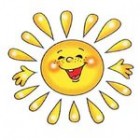 671053, Республика Бурятия Иволгинский район с. Кокорино ул. Молодежная, 38 Тел/факс.: 8914 832-28-26, e-mail: solnyschko.kockorino@yandex.ruИНН 0308162815/ КПП 030801001ОГРН 1120327001630/ БИК 048142001Л/С 20026ш15730/ Р/С 40701810350041006013ОТДЕЛЕНИЕ-НБ РЕСПУБЛИКИ БУРЯТИЯ г. Улан-Удэ№Этапы реализации проекта Сроки, суммыСумма, руб.Развивающая этно-культурная предметная пространственная среда в младшей группе2020-2021 72 100Уголки национальной культуры в средней группе и музыкальном зале2021-2022126 000Создан банк материалов: легенды, сказки, поговорки, пословиц, фотографии и т.д.2020-202350 000Издание книги «Гильбирэ нютагай туухэ»2020-2023100 000Фото- и видеоотчетов, создать видеофильмы, презентовать в сети Интернет о реализации проекта.Ежегодно  166 000Пошив сценических национальных костюмов2021-20231638000Подготовка и предоставление итогового содержательного и финансового отчетаЕжегодно Вид расходоввсегоимеетсятребуетсяКоврограф 7 500Коврограф раздаточный4 200Конструктор магнитный 10 000Наборы пазлов 1 500Развивающий набор «Гений с пеленок»1 600Куклы в бурятских костюмах говорящие  10 000Набор полидрон Гигант на группу22 000Лента атласная 15 300Итого:72 10016 05056 050Вид расходоввсегоимеетсятребуетсяКоврограф 8 000Коврограф раздаточный5 000Конструктор магнитный 10 000Наборы пазлов 2 000Развивающие наборы5 000Куклы в бурятских костюмах говорящие  10 000Набор полидрон Гигант на группу46 000Музыкально-шумовые инструменты 40 000Итого:126 00010000116000Вид расходоввсегоимеетсятребуетсяНоутбук  50 000Издание книги в типографии100 000Итого:150 000150 000Вид расходоввсегоимеетсятребуетсяНоутбук 56 000Видеокамера профессиональная 30 000Интерактивная доска 80 000Итого:166 000166 000Вид расходоввсегоимеетсятребуетсяПарча (ширина 80см)50 000Тесьма9 000Окантовка 9 000Пуговицы20 000Нитки 1 500Иголки 300Украшения для шапки5 000Дублерин 10 000Молния потайная3 000Кособейка 10 000Лента 10 000Залаа 8 000Бархат 10 000Подкладной материал10 000Фатин 6 000Резинка 2 000Итого:163 800163 800